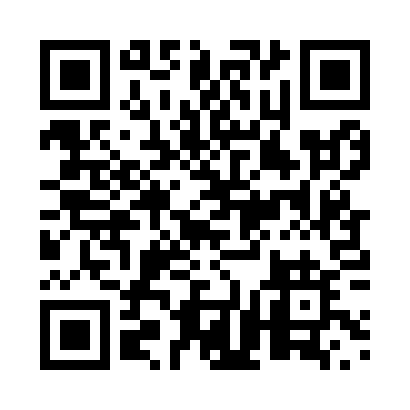 Prayer times for Berdinskies, Alberta, CanadaMon 1 Jul 2024 - Wed 31 Jul 2024High Latitude Method: Angle Based RulePrayer Calculation Method: Islamic Society of North AmericaAsar Calculation Method: HanafiPrayer times provided by https://www.salahtimes.comDateDayFajrSunriseDhuhrAsrMaghribIsha1Mon2:594:281:297:2210:3112:002Tue2:594:291:307:2210:3012:003Wed3:004:301:307:2210:2911:594Thu3:004:311:307:2210:2811:595Fri3:014:321:307:2110:2811:596Sat3:024:341:307:2110:2711:587Sun3:034:351:317:2010:2611:588Mon3:034:361:317:2010:2411:579Tue3:044:381:317:2010:2311:5710Wed3:054:391:317:1910:2211:5611Thu3:064:411:317:1910:2111:5612Fri3:074:421:317:1810:1911:5513Sat3:074:441:317:1710:1811:5514Sun3:084:451:317:1710:1711:5415Mon3:094:471:327:1610:1511:5316Tue3:104:491:327:1510:1411:5217Wed3:114:511:327:1410:1211:5218Thu3:124:521:327:1410:1011:5119Fri3:134:541:327:1310:0911:5020Sat3:144:561:327:1210:0711:4921Sun3:154:581:327:1110:0511:4822Mon3:165:001:327:1010:0311:4723Tue3:175:021:327:0910:0111:4624Wed3:185:041:327:089:5911:4525Thu3:195:061:327:079:5711:4426Fri3:205:081:327:069:5511:4327Sat3:215:101:327:059:5311:4228Sun3:225:121:327:039:5111:4129Mon3:235:141:327:029:4911:4030Tue3:245:161:327:019:4711:3931Wed3:255:181:327:009:4511:38